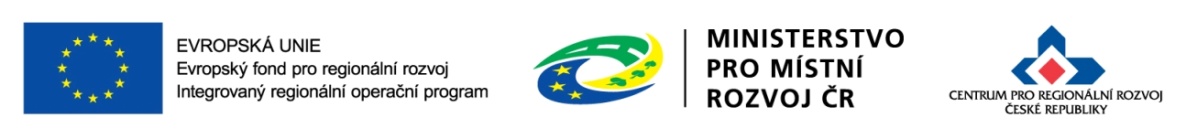 Program semináře k 18. a 19. výzvě v IROP„Podpora bezpečnosti veřejné dopravy a cyklodopravy a Technika pro IZS“ Datum:				10. 2. 2016	Místo konání:			Multimediální sál, Krajský úřad Libereckého kraje, U Jezu 642/2a, Liberec (vchod C, 3. patro) Zahájení:		10. 2. 2016, 9:00 hodinPředpokládané ukončení:	13:00 hodin8:30 – 9:00	Prezence účastníků	9:00 – 9:15	Úvodní slovo zástupce Eurocentra Liberec9:15 – 9:35	Představení Integrovaného regionálního operačního programu, rolí Řídicího orgánu IROP a Centra pro regionální rozvoj České republiky, systému hodnocení projektů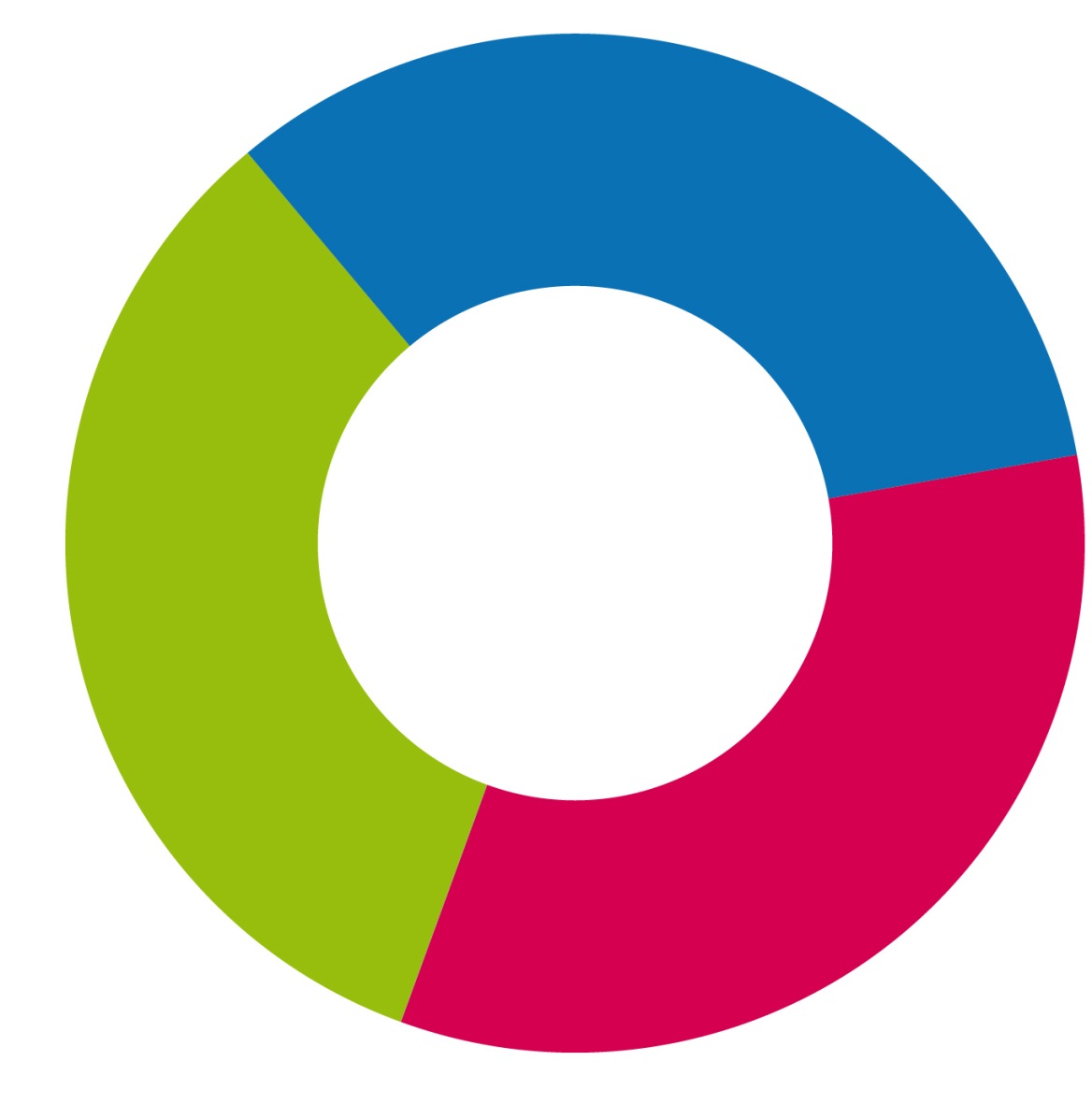 9:35 – 10:30	18. výzva IROP  „Podpora bezpečnosti veřejné dopravy a cyklodopravy”: parametry výzvy, podporované aktivity, způsobilé výdaje, povinné přílohy žádosti, kritéria hodnocení	 10:30 – 10:50	Přestávka10:50 – 11:20	19. výzva IROP  „Technika pro IZS ”: parametry výzvy, podporované aktivity, způsobilé výdaje, povinné přílohy žádosti, kritéria hodnocení	11:20 – 11:50	Předkládání žádostí o podporu v IS KP14+11:50 – 12:20		Výběrová a zadávací řízení 12:20 – 13:00	DiskusePozn.:  Účastníkům je doporučeno prostudovat si a mít s sebou na seminář následující dokumenty: Texty výzev a Specifická pravidla pro žadatele a příjemce, ke stažení zde: http://www.strukturalni-fondy.cz/cs/Microsites/IROP/Vyzvy/Vyzva-c-18-Podpora-bezpecnosti-dopravy-a-cyklodopravyhttp://www.strukturalni-fondy.cz/cs/Microsites/IROP/Vyzvy/Vyzva-c-19-Technika-pro-integrovany-zachranny-system